Перспективный план экскурсий на 2017-2018 учебный год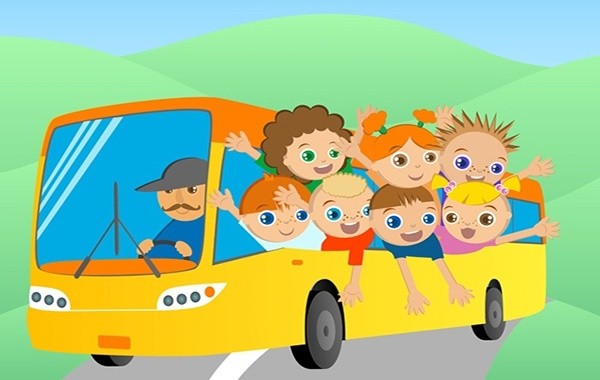 МесяцОриентировочная датаТема экскурсииКлассыОктябрь9-12Интересная наука: экскурсия Эксперементариум1-4Октябрь23-29Государственный музей изобразительных искусств им. А.С. Пушкина5-11Ноябрь20-23Этот удивительный мир: экскурсия в музей Дарвина1-4Ноябрь20-23Экскурсия в Оружейную палату5-11Декабрь11-14Экскурсия  на косметическую фабрику «Свобода»1-11Январь22-25Экскурсия в Алмазный фонд 1-11Февраль12-15Экскурсия на завод Coca-ColaФевраль12-15Экскурсия на завод по производству соков «Мултон»2-5Март 12-15Экскурсия в государственный исторический музей1-4Март 12-15Экскурсия «Чемодан-Вокзал-Москва» с музеем РЖД5-11Апрель16-19Экскурсия в Центральный дом Авиации и Космонавтики1-4Апрель16-19Экскурсия в музей-усадьбу «Царицыно»5-11Май 14-17Экскурсия в музей-усадьбу «Кусково»1-5Май 14-17«Мелихово» - музей-заповедник А.П.Чехова6-11